Allegato al Bando per la nomina delle funzioni strumentali A.S. 2022-2023Al DIRIGENTE SCOLASTICO Oggetto: Domanda di partecipazione alla selezione per il conferimento dell’incarico di Funzione Strumentale al PTOF A.S. 2022-2023. __l__ sottoscritt_ Cognome |__|__|__|__|__|__|__|__|__|__|__|__|__|__|__| Nome |__|__|__|__|__|__|__|__|__|__|__|__|__|__|__|__|__|__|__|__| Nat__ il |__|__|/ |__|__| /|__|__|__|__| a |__|__|__|__|__|__|__|__|__|__|__|__|__|__|__|__|__|__| Provincia |__|__| docente di |__|__|__|__|__|__|__|__|__|__|__|__|__|__|__| __|__|__| immesso in ruolo nell’A.S. |__|__|__|__|/|__|__|__|__|, in servizio presso l’istituto dall’ A.S. |__|__|__|__|/|__|__|__|__| C H I E D E di essere ammesso a partecipare alla selezione per il seguente incarico di F.S. al P.T.O.F.   AREA………… A tal fine, ai sensi degli artt. 46 e 47 del D.P.R. 28/12/2000, n. 455 e consapevole che le dichiarazioni mendaci sono punite ai sensi degli artt. 483, 495, 496 del Codice Penale e delle leggi speciali in materia D I C H I A R A di essere disponibile a svolgere tutti i compiti previsti dal bando di possedere i titoli, le competenze e le esperienze richieste dal bando di avere minimo due anni di continuità presso codesta istituzione scolastica di possedere i seguenti Titoli valutabili (o allega Curriculum Vitae aggiornato in formato europeo sottoscritto) titoli coerenti con l’incarico che si richiede ________________________________________________________________________________ _______________________________________________________________________________________________________________________________________________________________________________________________________________________________________________________________________________________________________________________________ titolarità in insegnamenti specifici ________________________________________________________________________________________________________________________________________________________________________________________________________________________________________________  partecipazione a lavori di commissioni o dipartimenti collegati all’area richiesta ________________________________________________________________________________________________________________________________________________________________SI ALLEGA CVLì,____________                                                                                                             Firma 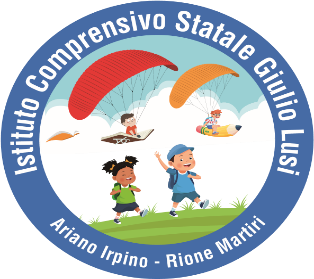 I S T I T U T O    C O M P R E N S I V O   STATALE“Giulio Lusi”SCUOLA  DELL’INFANZIA E DEL PRIMO CICLO DI ISTRUZIONEVia Villa Caracciolo –  83031  Ariano Irpino (AV)e-mail: avic863009@istruzione.it – PEC: avic863009@pec.istruzione.itCod. Fisc. 90013080644 -  Tel. 0825/871425 - Fax 0825/871400Web site: www.icgiuliolusi.edu.it-CodiceUnivocoUfficio: UFPEGE -  CodiceIPA: iPA istsc_avic863009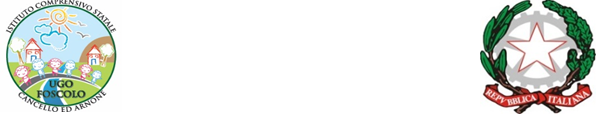 